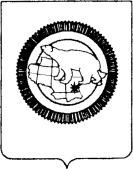 КОМИТЕТ ПО ОХРАНЕ ОБЪЕКТОВ КУЛЬТУРНОГО НАСЛЕДИЯ ЧУКОТСКОГО АВТОНОМНОГО ОКРУГАул. Беринга, д. 7, г. Анадырь, Чукотский автономный округ, 689000, Е-mail: okn@okn.chukotka-gov.ru; телефон:(427-22) 6-31-75УВЕДОМЛЕНИЕО ПРОВЕДЕНИИ ПУБЛИЧНЫХ КОНСУЛЬТАЦИЙ ПО ПРОЕКТУНОРМАТИВНОГО ПРАВОВОГО АКТА, ПРЕДЛАГАЮЩЕГО НОВОЕГОСУДАРСТВЕННОЕ РЕГУЛИРОВАНИЕНастоящим Комитет по охране объектов культурного наследия Чукотского автономного округа уведомляет о принятом решении по разработке проекта Постановление Правительства Чукотского автономного округа «О региональном государственном контроле (надзоре) за состоянием, содержанием, сохранением, использованием, популяризацией и государственной охраной объектов культурного наследия регионального значения, объектов культурного наследия местного (муниципального) значения, выявленных объектов культурного наследия».1.Предполагаемый срок вступления в действие: 1 января 2022 года;2.Разработчик проекта: Комитет по охране объектов культурного наследия Чукотского автономного округа;3.Проект разрабатывается в целях исполнения требований  Федерального закона от 31.07.2020 № 248-ФЗ «О государственном контроле (надзоре) и муниципальном контроле в Российской Федерации;4. Круг лиц, на которых будет распространено его действие это органы государственной и муниципальной власти Чукотского автономного округа, хозяйствующие субъекты, имеющие в собственности и (или) использующие объекты культурного наследия, включенные в единый государственный реестр объектов культурного наследия (памятников истории и культуры) народов Российской Федерации, на территории Чукотского автономного округа. Переходный период проектом Постановления не будет установлен.5. Краткое изложение цели регулирования: Проектом постановления предлагается утвердить положение о региональном контроле (надзоре) за состоянием, содержанием, сохранением, использованием, популяризацией и государственной охраной объектов культурного наследия регионального значения, регионального значения, объектов культурного наследия местного (муниципального) значения, выявленных объектов культурного наследия , утвердить перечни показателей  результативности и эффективности.6. Сроки проведения публичных консультаций: 01.09.2021 -08.09.2021.Предложения и замечания по разработке направляются на электронный почтовый адрес Комитета по охране объектов культурного наследия Чукотского автономного округа: okn@okn.chukotka-gov.ru.